UNIVERSITÀ DEGLI STUDI DI NAPOLI "FEDERICO II"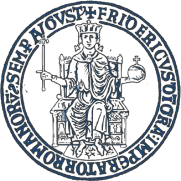 SCUOLA POLITECNICA E DELLE SCIENZE DI BASEDIPARTIMENTO DI SCIENZE CHIMICHE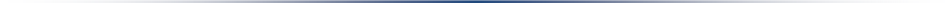 Al Direttore del							Dipartimento di SCIENZE CHIMICHEProt. n. Oggetto: QUOTA DI ISCRIZIONE A CONVEGNI RICHIESTA AUTORIZZAZIONE AL RIMBORSOIl sottoscritto………………………………………………….. afferente al Dipartimento di SCIENZE CHIMICHE dell’Università degli Studi di Napoli Federico II, con la qualifica di………………………………………... ai fini della partecipazione al CONVEGNO……………………………………………………………………………………………………………………………………………….. che si svolgerà in data _______________________ presso ______________________________________________chiede l’autorizzazione alla partecipazione e chiede che al termine delle attività  gli venga riconosciuta e rimborsata la relativa QUOTA DI ISCRIZIONE pari ad euro ______________La spesa graverà sui fondi……………………….. per i quali attesta copertura economica come da documento allegato.Il sottoscritto si impegna a consegnare tempestivamente alla segreteria amministrativaAttestato di partecipazioneCopia del documento attestante l’avvenuto pagamentoNapoli, ………………									In fede								-----------------------------    Visto Si autorizza Il Direttore